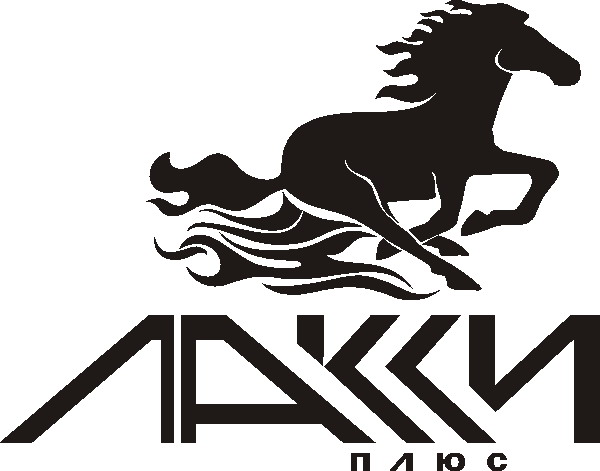 РЕКЛАМА НА МОНИТОРАХ В МАРШРУТКАХ ГОРОДАТаблица стоимости размещения сроком на 1 месяц: Ролик до 10 сек:Ролик до 20 сек:Ролик до 30 сек:Таблица маршрутов:ГородКол-во мониторовХронометраж ролика, секКоличество повторов в часСумма в месяц, без 20% НДСЧеркассы10до 1041 000 грн.Черкассы10до 1061 300 грн.ГородКол-во мониторовХронометраж ролика, секКоличество повторов в часСумма в месяц, без 20% НДСЧеркассы10до 2041 500 грн.Черкассы10до 2062 000 грнГородКол-во мониторовХронометраж ролика, секКоличество повторов в часСумма в месяц, без 20% НДСЧеркассы10до 3042 300 грн.Черкассы10до 3062 500 грнНазвание маршрута:Номер маршрута:Марка автобуса:Гос. номера автобусов:ул. Рустави – м/н Мытница20БОГДАН07150717011-16з\д «Аврора» - ул. Сумгаитская25БОГДАН071408670872Санаторий «Украина» - з\д «Химволокно»31БОГДАН072408570871012-95